Lady Bruins Soccer 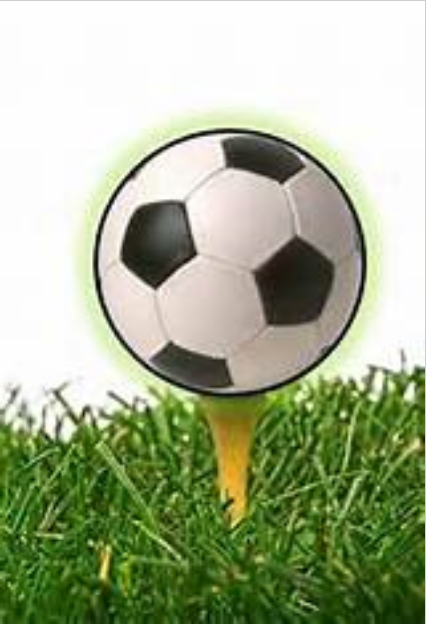 Golf TournamentDate:		Friday - July 24, 2015	Time:		1:00 pm “Shotgun Start” 					11:45 am Registration and LunchPlace:		Adams Municipal Golf Course					5801 Tuxedo Blvd					Bartlesville, OK  74006Entry Fee:	$110 per person or $440 per team (includes green fee, cart, range balls, lunch and prizes). Mulligans are 2 for $20 (limited to (2) per person).Format:	(4) person scramble (limited to the first 22 teams)Entry Form:	email to Denison.lorson@p66.com or tracey.d.eason@p66.com or fax entry to (918) 977-8974Payment:	Make checks payable to:		Bruin Girls soccer program	Send payment to:		Bruin Girls soccer program		399710 W 1800 Road		Bartlesville, OK  74006 Info:	Deni Lorson @ (918) 815-2177 or Tracey Eason at (918) 815-9297Awards:	1st and 2nd place awarded in (TBD) flightsProceeds:	All proceeds benefit the Bartlesville Bruins soccer program.Entry FormName/Team Captain: 		Team Members:	(2)		(3)		(4)Phone Number:eMail: